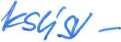 SMLOUVA O DÍLO
„ Oprava komunikace frézovanou drtí.11Článek 1
Smluvní stranyOBEC DOLNÍ ROŽÍNKADolní Rožínka č. 3 Zdeňkem Horákem - starostouxxxxxxxxxxxxx00294233CZ00294233xxxxxxxxxxxxxZhotovitel:	Krajská správa a údržba silnic Vysočiny, příspěvková organizacese sídlem:	Kosovská 1122/16, 586 01 Jihlavazastoupený:	xxxxxxxxxxxxxx, ředitelem organizaceOsoba odpovědná jednat jménem zhotovitele ve věcech technických: xxxxxxxxxx, vedoucí cestmistrovství Bystřice n.P.Osoba odpovědná jednat jménem zhotovitele při předání a převzetí prací: xxxxxxxxx, vedoucí cestmistrovství Bystřice n.P.Bankovní spojení:Č. účtu :IČO:DIČ:Telefon:E-mail:Zřizovatel:(dále jen objednatel)Smluvní strany se dohodly, že jejich závazkový vztah ve smyslu § 2586 a násl. zákona č. 89/2012 Sb., Občanského zákoníku, v platném znění (dále jen ,,NQZ“) se řídí tímto zákonem a na shora uvedenou zakázku na stavební práce uzavírají dnešního dne měsíce a roku tuto smlouvu o dílo (dále jen „smlouva").Článek 2Předmět a rozsah dílaPředmětem plnění této smlouvy je závazek zhotovitele provést na svůj náklad a nebezpečí „Opravu komunikace frézovanou drtí".Předmětem této smlouvy je též závazek objednatele dílo převzít a zaplatit zhotoviteli za bezvadné provedení díla dohodnutou smluvní cenu dle této smlouvy.Dílem ve smyslu této smlouvy se rozumí oprava komunikace frézovanou drtí a související práce dle cenové nabídky. Vše dle objednávky objednatele na základě odsouhlasené cenové nabídky.Fakturovat bude zhotovitel pouze skutečně provedené práce v souladu s touto smlouvou, a to i v případech kdy by došlo ke změně ve zpracovaném výkazu výměr. Podklad pro fakturaci bude tvořit objednatelem odsouhlasený skutečně provedený výkaz výměr doplněný do položkového rozpočtu.Článek 3Čas a místo plněníZhotovitel se zavazuje provést dílo v následujícím termínu:Zahájení plnění: srpen 2020Dokončení plnění: září 2020Místo plnění: místní komunikace v obci Dolní RožínkaObjednatel je povinen přistoupit na přiměřené prodloužení Ihůty plnění a na úhradu zvýšených nákladů, zejména v těchto případech:dojde-li během realizace díla ke změně rozsahu a druhu prací na žádost objednatele,nebude-li moci zhotovitel plynule pokračovat v pracích z jakéhokoliv důvodu na straně objednatele,dojde-li k opožděnému předání staveništěvlivem vyšší moci klimatických podmínek či jiných okolností nezaviněných zhotovitelem, které neumožní provádění prací.Pokud objednavatel neposkytne zhotoviteli nutnou součinnost a nezajistí mu podmínky pro splnění termínu provedení díla, a to v jejich dostatečném předstihu, má zhotovitel právo odstoupit od smlouvy stím, že objednatel uhradí zhotoviteli poměrnou část ceny díla v návaznosti na rozsah jím již realizovaných prací.Článek 4 Cena dílaSmluvní strany se dohodly na ceně za provedení díla podle čl. 2 této smlouvy ve výši:Cena bez DPH	210 153,00 KčDPH (21%)	44 132,13 KčCena celkem s DPH	254 285,13KčV ceně jsou obsaženy všechny práce, dodávky a služby nutné k řádnému splnění díla, včetně případných nákladů na další přípravné a dokončovací práce.Celkovou a pro účely fakturace rozhodnou cenou se rozumí cena včetně DPH.Smluvní strany se dohodly, že dojde-li v průběhu plnění předmětu této smlouvy ke změně zákonné sazby DPH stanovené pro příslušné plnění vyplývající z této smlouvy, je zhotovitel od okamžiku nabytí účinnosti změny zákonné sazby DPH povinen účtovat objednateli platnou sazbu DPH. O této skutečnosti není nutné uzavírat dodatek k této smlouvě.Všechny úpravy cen musí být v souladu s obecně platnými cenovými předpisy a podléhají schválení obou smluvních stran. Zhotovitel odpovídá za to, že sazba DPH je stanovena v souladu s platnými právními předpisy.Pokud v průběhu realizace díla dojde z nepředvídatelných důvodů ke změně rozsahu díla a nabídkové ceny, bude přesný rozsah těchto prací předem projednán s objednatelem a uveden ve stavebním deníku. Každá změna musí být odsouhlasena objednatelem jak po stránce technické, tak i po stránce finanční. Zhotovitel je povinen ke každé změně v množství nebo kvalitě prováděných prací, která je zapsána a odsouhlasena ve stavebním deníku nebo provedena samostatným zápisem, zpracovat změnový list. Pokud by rozpočet některé práce neobsahoval, bude cena stanovena dle ceníku URS Praha pro příslušné období popř. dle dohody s objednatelem.Cena díla v rozsahu dle této smlouvy je konečná za podmínky, že nebudou zjištěny rozdíly mezi výkazy výměr a skutečně realizovaným množstvím prací. V případě zjištění rozdílů mezi výkazy výměr a skutečně realizovaným množstvím prací je dán nárok zhotovitele, resp. objednatele na změnu dohodnuté ceny. Cena díla zahrnuje veškerý materiál, náklady na spotřebu energií, subdodávky a další činnosti potřebné k realizaci stavby dle této smlouvy v požadované technologické kvalitě, dobrém řemeslném zpracování a požadovaném termínu.Článek 5
StaveništěObjednatel je povinen předat a zhotovitel převzít staveniště (nebo jeho ucelenou část) v termínu do 15 kalendářních dnů ode dne účinnosti této smlouvy, včetně volného přístupu k jednotlivým objektům tak, aby zhotovitel mohl zahájit práce a plynule v nich pokračovat.Zhotovitel se zavazuje vyklidit staveniště do 10 dnů od převzetí dokončeného díla objednatelem.Článek 6
Provádění dílaZhotovitel je povinen provést dílo v souladu s touto smlouvou a objednávkou zhotovitele.Objednatel se rovněž zavazuje poskytnout na žádost zhotovitele veškerou potřebnou součinnost pro řádný průběh a dokončení díla zhotovitelem.Zhotovitel plně dodrží navržený způsob stavebního řešení, navržené materiály, standardní technologie, technologické postupy stanovené či doporučené výrobci a dodavateli technologií. Zároveň dodrží veškeré právní předpisy včetně právních norem.Zhotovitel bude stavbu provádět za účasti zodpovědného stavbyvedoucího pověřeného vedením stavby, kterým je jmenován Jiří Zika.Zhotovení díla ze strany objednatele bude průběžně kontrolováno prostřednictvím technického dozoru objednatele či zástupcem objednatele osobně a to po celou dobu zhotovování díla. Postup prací bude průběžně zaznamenáván ve stavebním deníku.Objednatel si vyhrazuje právo prověřit provedení veškerých jednotlivých prací, které budou dalším pracovním postupem zakryty nebo se stanou nepřístupnými. Zhotovitel je povinen nejpozději 3 kalendářní dny předem oznámit stavebnímu dozoru či objednateli, že dojde k zakrytí či znepřístupnění příslušných prací, a to záznamem do stavebního deníku.Bezpečnost práce na staveništi:Bezpečnost okolního silničního provozu zajistí pracovníci zhotovitele stavby osazením přenosných dopravních značek a to až do doby úplného odstranění omezení provozu.Zhotovitel je povinen zajistit na staveništi veškerá bezpečnostní a hygienická opatření a požární ochranu staveniště i prováděného díla, a to v rozsahu a způsobem stanoveným příslušnými předpisy.Zhotovitel v plné míře odpovídá za bezpečnost a ochranu všech lidí, které se s jeho vědomím zdržují na staveništi a je povinen zabezpečit jejich vybavení ochrannými pracovními pomůckami.Pracovníci objednatele a technický dozor musejí být zhotovitelem proškoleni o bezpečnosti a pohybu na staveništi.Dojde-li k jakémukoliv úrazu při provádění díla něco činnostech souvisejících s prováděním díla, je zhotovitel povinen zabezpečit vyšetření úrazu a sepsání příslušného záznamu. Objednatel je povinen poskytnout zhotoviteli nezbytnou součinnost.Zhotovitel bere na vědomí, že objednatel je oprávněn v souladu s platnou legislativou nebo nad její rámec určit pro realizaci prací koordinátora bezpečnosti a ochrany zdraví při práci na staveništi (dále jen koordinátor BOZP). Objednatel, koordinátor BOZP a zhotovitel jsou při své činnosti vázáni povinnostmi dle obecně právních předpisů, zejména §14 a násl. zákona č. 309/2006 Sb.( zákon o zajištění dalších podmínek bezpečnosti a ochrany zdraví při práci) v platném znění. Zhotovitel je povinen poskytnout koordinátorovi BOZP plnou součinnost.Zhotovitel likviduje odpad vzniklý na stavbě na svůj náklad.Přerušení postupu prací z pokynu objednatele, případně vinou objednatele, bude mít za následekposun termínu plnění o dobu přerušení.Článek 7
Kvalita dílaZhotovitel se zavazuje, že vlastnosti zhotoveného a předávaného díla budou ve shodě s požadavky:platných právních předpisů,této smlouvy (včetně souvisejících dokumentů a příloh),platných českých nebo převzatých evropských technických norem relevantních pro předmět díla.Článek 8
Předání a převzetí dílaDílo bude provedeno s veškerou péčí a odborností, bude předáno kompletní a bez vad v rozsahu a v termínech stanovených touto smlouvou, a to osobně odpovědnému pracovníkovi objednatele na základě předávacího protokolu.K převzetí dokončeného díla vyzve zhotovitel objednatele zápisem ve stavebním deníku. Dokončené dílo bude předáno objednateli za účasti technického dozoru, a to formou zápisu o předání a převzetí dokončeného díla zhotovitelem. Tento zápis slouží jako podklad pro vystavení konečné faktury zhotovitelem. Zhotovitel je povinen dílo předat bez vad a nedodělků, které by bránily v užívání díla a objednatel je povinen jej převzít. Soupis vad a nedodělků nebránící užívání díla bude součástí Zápisu o předání a převzetí dokončeného díla vč. termínu jejich odstranění.Objednatel bude přejímat a zhotovitel předávat dokončené dílo v místě jeho provádění.Článek 9Platební a fakturační podmínkyZhotovitel po předání díla v souladu s touto smlouvou o dílo je povinen vystavit fakturu a do 15 (patnácti) pracovních dnů doporučeně objednateli odeslat ve dvojím vyhotovení. Tato faktura je splatná do 30 dnů ode dne jejího doručení a povinně, v souladu splatným občanským zákoníkem a zákonem o dani z přidané hodnoty, obsahuje označení faktury a její číslo, název a sídlo zhotovitele a objednatele s jejich dalšími identifikačními údaji, označení smlouvy a částku k fakturaci a další údaje povinné podle uvedených právních předpisů.Objednatel může fakturu vrátit v případě, kdy obsahuje nesprávné nebo neúplné údaje nebo obsahuje nesprávné cenové údaje. Toto vrácení se musí stát do konce lhůty splatnosti faktury. V takovém případě vystaví zhotovitel novou fakturu s novou lhůtou splatnosti, kterou je povinen doručit objednateli do 5 (pěti) pracovních dnů ode dne doručení oprávněně vrácené faktury.Fakturovány budou skutečně provedené práce odsouhlasené objednatelem.Článek 10Odpovědnost za vady díla a záruka za jakostVzájemnou dohodou a v souladu s ustanoveními občanského zákoníku se stanoví záruční doba na dílo v délce 24 měsíců.Záruční doba začíná běžet dnem předání a převzetí díla.Vady díla bude objednatel v průběhu záruční doby reklamovat písemně na adrese zhotovitele. Zhotovitel bezplatně odstraní reklamovanou vadu v místě plnění díla v dohodnutém termínu. O odstranění těchto vad bude sepsán samostatný protokol, který bude následně potvrzen zástupcem objednatele i zhotovitele. O dobu odstraňování vady se prodlužuje záruční doba. Zhotovitel neručí za kvalitu konstrukčních vrstev a vady na obrusné vrstvě kvalitou konstrukčních vrstev způsobené.Zhotovitel po dobu záruky odpovídá za vady díla, za stavební a montážní práce, technologické postupy a kvalitu materiálu. Po tuto dobu veškeré (záruce podléhající) narušené či poškozené konstrukce, jejich části, výrobky nebo materiál budou opraveny nebo nahrazeny zhotovitelem na jeho vlastní náklady.Záruční doba zboží s kratší či delší záruční dobou udanou výrobcem odpovídá záručním podmínkám výrobců. Zhotovitel předá záruční listy (pokud jsou součástí dodávky sjednaného díla) objednateli při předání díla.Článek 11
Smluvní pokutyZhotovitel je povinen zaplatit objednateli smluvní pokutu za jím zaviněné prodlení s termínem dokončení plnění ve výši 0,2 % z celkového finančního objemu plnění za každý i započatý den prodlení. Celková zaplacená sankční částka po dohodě zhotovitele a objednatele nepřesáhne 50% celkové hodnoty díla.Zhotovitel je povinen zaplatit objednateli smluvní pokutu za prodlení s termínem odstranění vad ve výši 500,- Kč za jednotlivý nedodělek či vadu.Objednatel je povinen zaplatit zhotoviteli smluvní pokutu ve výši 0,2 % z fakturované částky za každý i započatý den prodlení se zaplacením faktury.Strana povinná k uhrazení smluvní pokuty je povinna uhradit vyúčtované sankce nejpozději do 15-ti dnů ode dne obdržení příslušného vyúčtování.Článek 12
Další ujednáníPřerušení postupu prací z pokynu objednatele, případně vinou objednatele, nebo nepříznivých klimatických podmínek bude mít za následek posun termínu plnění o dobu přerušení.Zhotovitel se zavazuje spolupůsobit jako osoba povinná ve smyslu § 2 písm. e) zákona č. 320/2001 Sb., o finanční kontrole v platném znění.Veškerá rozhodnutí, která mají vliv na změnu ceny díla a na jeho základní parametry, budou předem projednány s objednatelem, nebo s jeho zástupcem.Článek 13
Zvláštní ujednáníObjednatel má právo vypovědět tuto smlouvu v případě, že v souvislosti s plněním účelu této smlouvy dojde ke spáchání trestného činu nebo porušení prohlášení předchozího odstavce. Výpovědní doba činí 3 dny a začíná běžet dnem následujícím po dni, kdy bylo písemné vyhotovení výpovědi doručeno zhotoviteli.Nebezpečí škody na zhotoveném díle přechází na objednatele předáním dokončeného díla objednateli.Veškeré sporné problémy vznikající při plnění nebo v souvislosti s touto smlouvou budou smluvní strany přednostně řešit vzájemným jednáním smírnou cestou. Nedojde-li však k dohodě, budou veškeré majetkové spory vzniklé z právního vztahu založeného touto smlouvou a v souvislosti sní, řešeny a rozhodovány s konečnou platností soudní cestou.Objednatel souhlasí s připojením na odběr élektrické energie, pitné vody a případně dalších médií ve vlastnictví objednatele.Smluvní strany se dohodly, že na písemně předkládané zásadní návrhy nebo zápisy ve stavebním deníku budou písemně reagovat do 3 pracovních dnů po zápisu nebo po doručení druhé straně. Pokud v této lhůtě nebude reagováno, je zápis pro obě smluvní strany závazný a nezpochybnitelný.Zhotovitel splní svou povinnost provést dílo jeho dokončením v souladu s touto smlouvou a vystavením předávacího protokolu provedeného díla, na základě něhož objednatel toto dílo převezme dle bodu 8.3. smlouvy.Zhotovitel se zavazuje, že provede práce v maximální míře vlastními pracovníky a nepřenechá zakázku jiné firmě. Subdodavatelské firmy předloží zhotovitel objednateli k odsouhlasení.Objednatel má právo vypovědět tuto smlouvu v případě, že v souvislosti s plněním účelu této smlouvy dojde ke spáchání trestného činu. Výpovědní doba činí 3 dny a začíná běžet dnem následujícím po dni, kdy bylo písemné vyhotovení výpovědi doručeno zhotoviteli.Pokud vznikne zhotoviteli změnou nebo zrušením smlouvy ze strany objednatele prokazatelná škoda, zavazuje se objednatel uhradit zhotoviteli prokazatelnou rozpracovanost, odpovídající %-ní částce z ceny díla bez DPH. Rozpracované dílo bude předáno objednateli.Článek 14Závěrečná ujednáníZměny a doplňky této smlouvy lze provádět pouze vzestupně číslovanými, písemnými oboustranně dohodnutými dodatky, které se stanou nedílnou součástí této smlouvy.V ostatním se řídí práva a povinnosti smluvních stran ustanoveními občanského zákoníku.Smlouva je vyhotovena ve čtyřech výtiscích, z nichž objednatel obdrží 2 a zhotovitel 2 vyhotovení.Smlouva nabývá platnosti dnem podpisu smlouvy oběma smluvními stranami a účinnosti dnem uveřejnění v Registru smluv.Nedílnou součástí této smlouvy je příloha č.1 - Cenová nabídka k provedení prací.Účastnící se dohodly, že zákonnou povinnost dle § 5 odst. 2 zákona č. 340/2015 Sb., v platném znění (zákon o registru smluv) splní Objednatel.Obě smluvní strany potvrzují autentičnost této smlouvy a prohlašují, že si smlouvu přečetly, s jejím obsahem souhlasí, že smlouva byla sepsána na základě pravdivých údajů, z jejich pravé a svobodné vůle a nebyla uzavřena v tísni za jednostranně nevýhodných podmínek, což stvrzují svým podpisem, resp. podpisem svého oprávněného zástupce.V 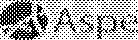 8	Potrubí	 69 555,00OBEC DOLNÍ ROZINKA592 51 Dolní Rozinka č. 3, okres Žďár nad Sázavou
IČO: 294233, DIČ: CZ294233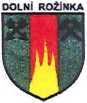 Tel.:566 567 133, e-mail: obec@dolni-rozinka.cz, IDDS: ikkb3wyKSÚSV Jihlava Kosovská 1122/16 586 01 JihlavaV Dolní Rožínce dne 17. 04. 2020Objednávka opravy komunikace frézovanou drtí.Objednáváme opravu místní komunikace frézovanou drtí, včetně zřízení odvodnění, dle vaší cenové nabídky. Jedná se o příjezdovou komunikaci k č.p. 30, 31, 32 a 33.S pozdravempoložka zahrnuje:kompletní provedení zemní konstrukce včetně nákupu a dopravy materiálu dle zadávací dokumentaceúprava ukládaného materiálu vlhčením, tříděním, promícháním nebo vysoušením, příp. jiné úpravy za účelem zlepšení jeho mech. vlastnostíhutnění i různé míry hutněníošetření úložiště po celou dobu práce v něm vč. klimatických opatřeníztížení v okolí vedení, konstrukcí a objektů a jejich dočasné zajištěníztížení provádění vč. hutnění ve ztížených podmínkách a stísněných prostorechztížené ukládání sypaniny pod voduukládání po vrstvách a po jiných nutných částech (figurách) vč. dosypávekspouštění a nošení materiáluvýměna částí zemní konstrukce znehodnocené klimatickými vlivyudržování úložiště a jeho ochrana proti voděodvedení nebo obvedení vody v okolí úložiště a v úložištiveškeré pomocné konstrukce umožňující provedení zemní konstrukce (příjezdy, sjezdy, nájezdy, lešení, podpěrné konstrukce, přemostění, zpevněné plochy, zakrytí a pod.)7| 17581|OBSYP POTRUBÍ A OBJEKTŮ Z NAKUPOVANÝCH MATERIÁLŮM3 i 2,100 | 1 490,00 I 3 129,00 Ipoložka zahrnuje:kompletní provedení zemní konstrukce včetně nákupu a dopravy materiálu dle zadávací dokumentaceúprava ukládaného materiálu vlhčením, tříděním, promícháním nebo vysoušením, příp. jiné úpravy za účelem zlepšení jeho mech. vlastnostíhutnění i různé míry hutněníošetření úložiště po celou dobu práce v něm vč. klimatických opatřeníztížení v okolí vedení, konstrukcí a objektů a jejich dočasné zajištěníztížení provádění vč. hutnění ve ztížených podmínkách a stísněných prostorechztížené ukládání sypaniny pod voduukládání po vrstvách a po jiných nutných částech (figurách) vč. dosypávekspouštění a nošení materiáluvýměna částí zemní konstrukce znehodnocené klimatickými vlivyruční hutnění a výplň jam a prohlubní v podložíúprava, očištění, ochrana a zhutnění podložísvahování, hutnění a uzavírání povrchů svahůzřízení lavic na svazíchudržování úložiště a jeho ochrana proti voděodvedení nebo obvedení vody v okolí úložiště a v úložištiveškeré pomocné konstrukce umožňující provedení zemní konstrukce (příjezdy, sjezdy, nájezdy, lešení, podpěrné konstrukce, přemostění, zpevněné plochy, zakrytí a pod.)zemina vytlačená potrubím o DN do 180mm se od kubatury obsvpů neodečítá5Komunikace3| 56336|VOZOVKOVÉ VRSTVY ZE ŠTĚRKODRTI TL. DO 300MMM2 | 100,000 290,00 29 000,00 Ipodkladní vozovkové vrstvydodání kameniva předepsané kvality a zrnitostirozprostření a zhutnění vrstvy v předepsané tloušťcezřízení vrstvy bez rozlišení šířky, pokládání vrstvy po etapáchnezahrnuje postřiky, nátěry| TI 56362|VOZOVKOVÉ VRSTVY Z RECYKLOVANÉHO MATERIÁLU TL DO 100MMM2 | 367,500 | 190,00 | 69 825,00 |90*3,5=315,000 [A]15*3,5=52,500 [B] Celkem: A+B=367,500 [Cldodání recyklátu v požadované kvalitěočištění podkladuuložení recyklátu dle předepsaného technologického předpisu, zhutnění vrstvy v předepsané tloušťcezřízení vrstvy bez rozlišení šířky, pokládání vrstvy po etapách, včetně pracovních spař a spojůúpravu napojení, ukončenínezahrnuje postřiky, nátěry| ”~5l 81445|POTRUBÍ Z TRUB BETONOVÝCH DN DO 300MMM | 3,000 | 3 150,00 | 9 450,00 |položky pro zhotovení potrubí platí bez ohledu na sklon zahrnuje:výrobní dokumentaci (včetně technologického předpisu)dodání veškerého trubního a pomocného materiálu (trouby, trubky, tvarovky, spojovací a těsnící materiál a pod.), podpěrných, závěsných a upevňovacích prvků, včetně potřebných úpravúprava a příprava podkladu a podpěr, očištění a ošetření podkladu a podpěrzřízení plně funkčního potrubí, kompletní soustavy, podle příslušného technologického předpisuzřízení potrubí i jednotlivých částí po etapách, včetně pracovních spař a spojů, pracovního zaslepení konců a pod.úprava prostupů, průchodů šachtami a komorami, okolí podpěr a vyústění, zaústění, napojení, vyvedení a upevnění odpad, výustíochrana potrubí nátěrem (vč. úpravy povrchu), případně izolací, nejsou-li tyto práce předmětem jiné položkyúprava, očištění a ošetření prostoru kolem potrubípoložky platí pro práce prováděné v prostoru zapaženém i nezapaženém a i v kolektorech, chráničkáchpoložky zahrnují i práce spojené s nutnými obtoky, převáděním a čerpáním vody nezahrnuie zkouškv vodotěsnosti a televizní prohlídkuI 4] 89712|VPUSŤ KANALIZAČNÍ ULIČNÍ KOMPLETNÍ Z BETONOVÝCH DÍLCŮKUŠ | 1,000 | 16 340,00 | 16 340,00 |položka zahrnuje:dodávku a osazení předepsaných dílů včetně mříževýplň, těsnění a tmelení spař a spojů,opatření povrchů betonu izolací proti zemní vlhkosti v částech, kde přijdou do styku se zeminou nebo kamenivem,předepsané podkladní konstrukceI iol 8975231VPUSŤ ODVOD ŽLABŮ Z BETON DÍLCŮ SV. ŠÍŘKY DO 200MMKUŠ | 4,000 | 7 970,00 | 31 880,00 Iliniová vpusť délky 4 mpoložka zahrnuje dodávku a osazení předepsaného dílce včetně mříže nezahrnuje předepsané podkladní konstrukce1 2l 89921|VÝŠKOVÁ ÚPRAVA POKLOPŮKUŠ | 3,000 | 3 320,00 | 9 960.00 I- položka výškové úpravy zahrnuje všechny nutné práce a materiály pro zvýšení nebo snížení zařízení (včetně nutné úpravy stávajícího povrchu vozovky nebo chodníku).I 8l 8995221OBETONOVÁNÍ POTRUBÍ Z PROSTÉHO BETONU DO C12/15M3 | 0,500 | 3 850,00 | 1 925,00 I